ŚRODADo tej zabawy możesz zaangażować członków rodziny 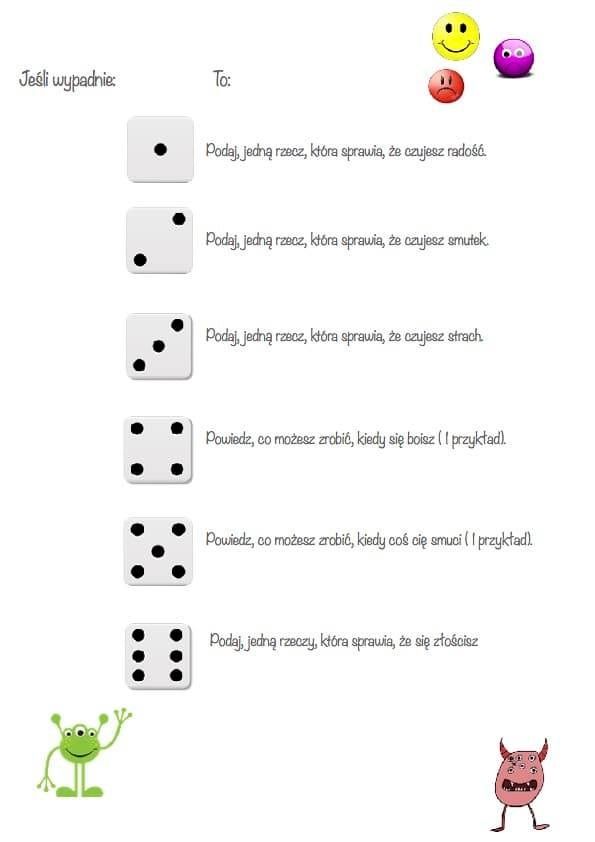 